Экскурсия «В книжное царство, мудрое государство!»    27 января в детской библиотеке снова состоялась, встречала с воспитанниками детского сада № 8.     Библиотекарь рассказала дошкольникам, для чего нужна библиотека; познакомила с правилами поведения в библиотеке, с правилами обращения с книгой. Ребята увидели, что у каждой книги есть своё место на книжных полках.        Детям были предложены игровые задания: "Что любит книжка?", "Собери картинку", «Сказочный ералаш» и другие.    Кроме того было проведено познавательное занятие о нашей станице. Самые активные ребята делились своими знаниями, рассказывали о достопримечательностях станицы. С помощью видео ролика «Любимый сердцу уголок» мы смогли совершить виртуальное путешествие  в разные уголки нашей станицы.    Дети получили массу впечатлений. Уходить из библиотеки малышам не хотелось. Они имели возможность посмотреть и взять с полки те журналы и книги, которые им понравились, полистать их, рассмотреть иллюстрации.    В завершение  библиотекари мероприятия пожелали детям новых интересных встреч с книгами, и пригласили их почаще приходить в библиотеку – Книжкин дом.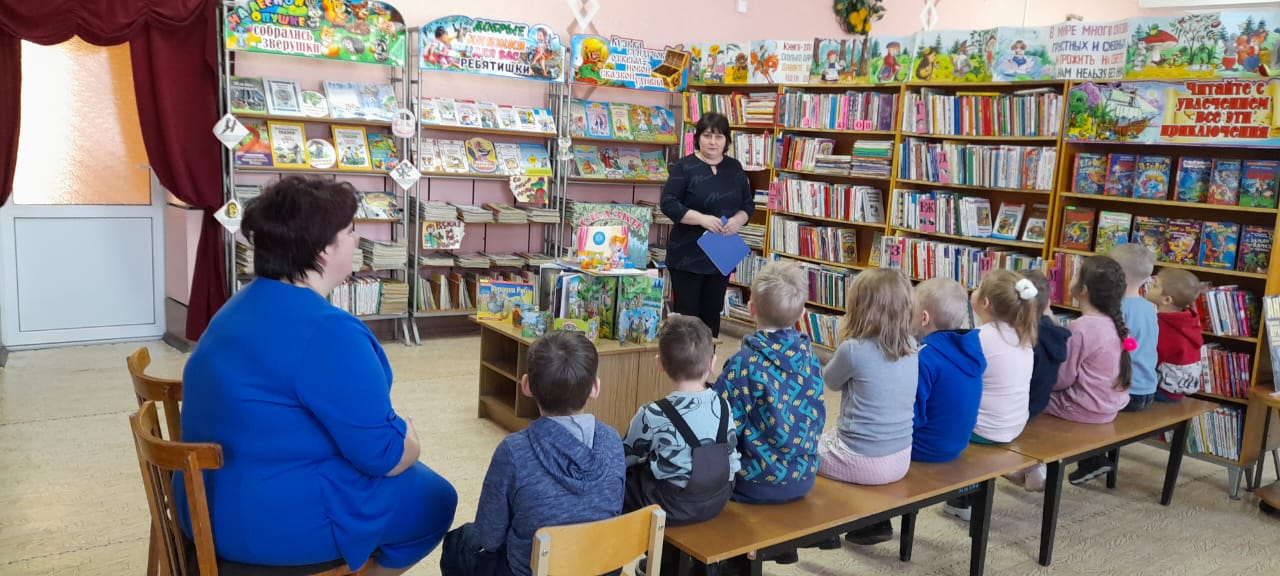 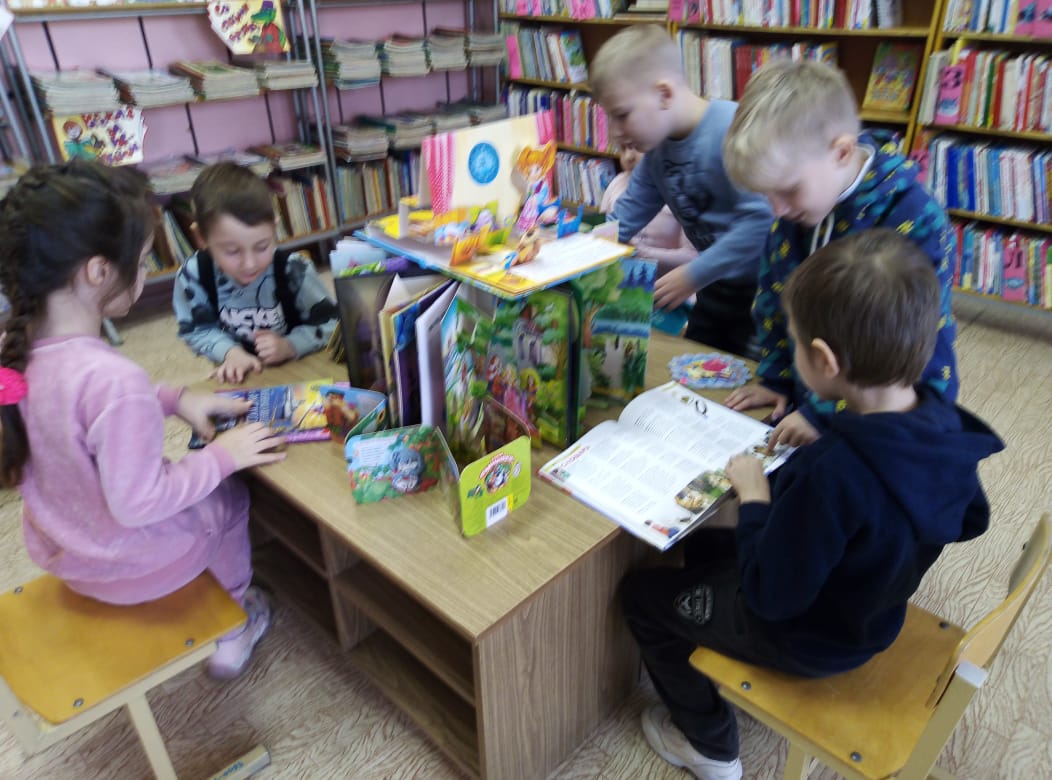 